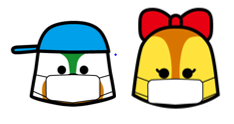 長崎県の要請に基づき、
新型コロナウイルス感染症の拡大防止のため、時短営業を実施します。実施期間　　　　　　令和４年１月２８日（金）　　     　～２月１３日（日）時短営業期間中の営業時間時   分 ～   時   分　 ※酒類の提供は行いません（持込も不可）通常（時短前）の営業時間時   分 ～   時   分店舗名